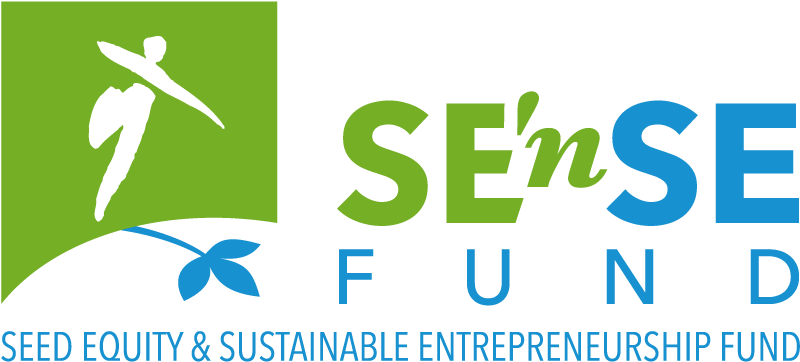 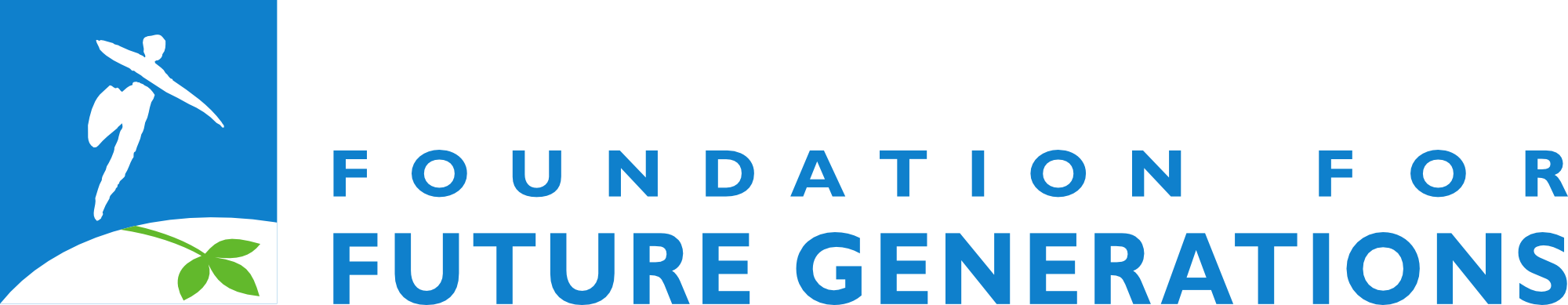 SE’nSE call for projects for
sustainable start-ups
Seed financing for early stage, sustainable
start-ups with positive environmental impactAPPLICATION FORM Call for projects 2024This application form and the requested annexes must be completed in English and sent before 19Th of June 2024, midnight, to sense@futuregenerations.be.Based on the investor pitch deck, this application form and annexes, the jury will pre-select 6 projects. They will be invited to pitch their project in front of the jury on the 9th of October in Louvain-la-Neuve. (!Please already block this date)Please be as clear and concise as possible. Number of characters indicated for the answers to the questions are spaces included.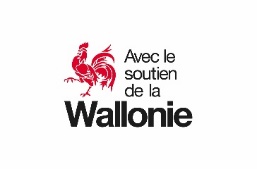 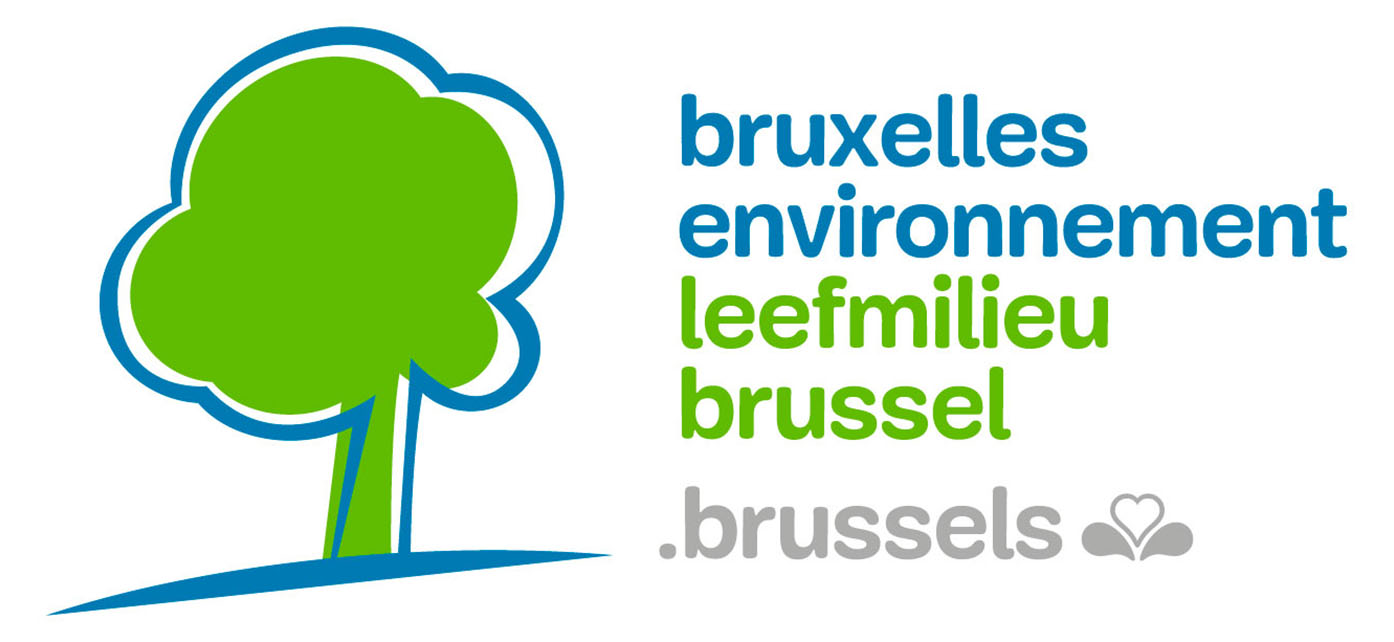 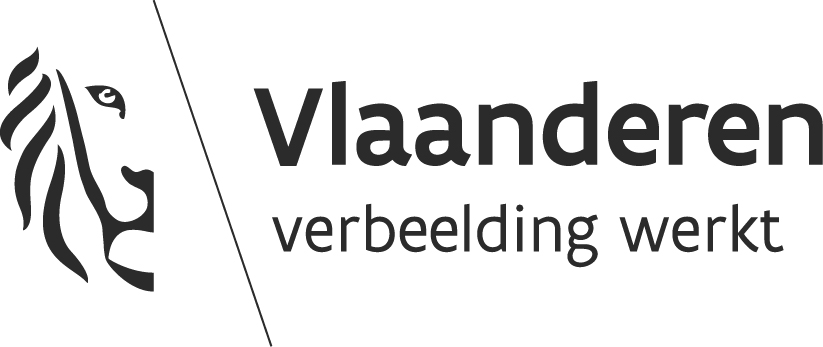 Requested amountThe company** Your company does not have to be created to be eligible for SE’nSE, but if you are selected you can only receive the funding after you have been officially created. You can fill in this section accordingly.The projectDescription of the projectOverview of the projectExpected environmental impacts and sustainabilityInnovation & competitive advantageDevelopment stages and levels of maturityMarket and developmentFinancial informationThe teamContact details of the teamMain contact person*employee, self-employed, additional self-employed activity, retired, student, volunteer, looking for work, other…Other team members (max 4 in total)Team Member 2 :Team Member 3 :Team Member 4 :AnnexesObligatory annexesYour application is not valid without the following annexes, in French, Dutch or English:Pitch deck/investor deck in PDF-format. This is an investor slide presentation of maximum 20 slides. The content and lay-out of the slides are of your choice. Make sure this deck accurately represents the key information you wish to convey to the jury. The first round will solely be based on this deck. If your project goes through to the second round, the jury will thoroughly analyse the application file and other annexes.Profit & Loss (P&L) excel sheet (Feel free to adapt this template to your situation, but please keep it concise)CVs of the relevant team members (A4 format in PDF, max 2 pages)Optional annexesYou can add documents, tables, diagrams or images that you feel will help the jury understand your project. This is particularly suggested for technical projects. These documents cannot exceed 5 pages in total. Please note the jury has no obligation to read this additional information and take it into account.PrivacyYour personal data will be saved in the database of the Foundation for Future Generations, and will only serve to send you information regarding activities related to SE’nSE and the Foundation’s actions in the field of impact entrepreneurship. The Foundation will not share this data with third parties. According to the new ‘General Data Protection Regulation’ in force since 25 May 2018, you may at any time ask the Foundation consult, change or delete this data.All members of the jury sign a non-disclosure agreement, and the Foundation for Future Generations will ensure that no information from this file is revealed nor transmitted to third parties. Declaration on honourMy organisation:  has a significant (potential) positive impact on the environment
  is an existing early-stage start-up business, established no longer than 3 years ago
  is located in Belgium
  shows potential recurring revenue streams that will cover at least its cash needs, including repayment of the loan  has total projected financial needs between 100.000€ and 1.000.000€ over the next 2 years  (in case you have already applied in a previous SE’nSE call) has brought significant modifications to its project since the last applicationAs an entrepreneur: I plan to work full time (or at least 80%) on this project and I (as a member of the team) am (co)responsible for the daily management of the company I have never been prosecuted for fraud I agree to sign a non-binding Pledge through which I recognize the value of the philanthropic support offered by the Foundation for Future Generations at a risky stage of my development ; and I state that if in the future my company is successful, I will consider some “giving back” to sustain the Foundation’s actions and allow it to support new impact entrepreneursI certify that all information contained in this application is correct to the best of my knowledge and that I am aware of the content of the annexes to the application. By signing this declaration on honour, I accept all the eligibility criteria set out in the Guidelines of the SE’nSE call for projects. Done at (city, country):  					Date (dd/mm/yyyy):Name (name, position): (Electronic) Signature:Amount requested to SE’nSE ?Please enter the amount, max. 50 000 €.               €Name of the companyCreation date of the company*Full postal address of the company headquarters*Legal form of the company*Enterprise number*
VAT, BCE or equivalentBriefly describe your product/service, the environmental/societal needs/problems it seeks to address and the key impacts expected. This short pitch might be used in future public communication (newsletter, website, annual report), with your consent, so please be as clear and as concrete as possible (max 1200 characters incl. spaces).Field(s) of activitySelect maximum 5 primary fields in which your project is or will be active:  Architecture, Building & Spatial Planning  Agriculture & Rural Affairs  Architecture, Building & Spatial Pl.  Arts, Culture & Entertainment  Biodiversity  Design  Economy   Education & Training  Energy & Climate  Environment  Expertise & Research  Fashion  Sustainable Finance  Food Production   Health  Hi-Tech (ICT, Nano, AI & Robots, Biotech, Space, Nuclear)  Industry  International Solidarity  Materials & Waste  Participation & Democracy  Social Entrepreneurship  Social Equality & Diversity  Sustainable behaviour & Consumption  Trade & Horeca  	  Transport & Mobility 	  Water  Other:What’s the problem (societal challenge) you identified ?Briefly describe the problem that your product/service seeks to solve (max 400 characters)What is the product/service you propose as a solution to this problem?Make it as clear and tangible as possible (Max 1000 characters)What’s your Unique Selling Proposition ?Max 400 charactersWhat are the main environmental aspects that your project addresses and what positive impact(s) do you intend to bring ? Describe the main positive environmental contributions of your project and if/how you quantify them.You can refer to the Green Taxonomy. (max 1000 characters)What other key impacts do you have in the broader context of sustainability?Please list the positive impacts, other than the environmental impacts mentioned above, that you are planning to bring to the other dimensions of sustainable development (people, prosperity, participation; the broader scope of the SDGs) and to other stakeholders, in addition to your customers. Please focus on those that are most relevant to your project. (max 800 characters)What management system is (will be) put in place to measure, monitor and quantify your environmental impacts?Please explain how you will implement your positive impact intentions and set up adequate monitoring. (maximum 500 characters)Do you foresee any potential risks of negative impact to the environment or to any of the SDGs that you need to consider? Please list and briefly describe these potential risks (max 400 characters)What is (are) the key innovative element(s) of your product/service?These innovations can be technological, organisational or economic. Please explain briefly. Please also indicate if intellectual property is involved (max 700 characters).What evidence have you gathered to demonstrate the relevance of your solution (interviews, focus groups, benchmarking...)?(Max 500 characters)If your project consists of a technical/technological innovation, please mention a person (not involved in the project) who can validate it from a technical point of view.Please provide the full name, organisation/institution and contact details.Who are your relevant competitors, and what is your competitive advantage over them?Describe how competitive your market is. Please provide the full name and website of all competitors mentioned and their location (max 700 characters).What level of technical maturity are you at?   TRL 1 – Basic Technology Research, Basic Principles Observed and Reported TRL 2 – Conceptualized Technology and/or Formulated Application TRL 3 – Concept and application formulation; Proof of Concept Validation TRL 4 – Laboratory Testing of a Partial Scale Prototype Component or Process TRL 5 – Integrated System Testing TRL 6 – Prototype System Verification (Full-Scale Prototype Field Demonstration) TRL 7 – Demonstration of the Integrated Pilot System (Full-Scale Prototype under Commercial Conditions) TRL 8 – Complete and Qualified System (Final Commercial Product) TRL 9 – System tested in an operational environment (full business application, available to customers)What level of commercial maturity are you at?   CRL 1 – Identification of hypotheses CRL 2 – Market analysis CRL 3 – Validation of market hypotheses CRL 4 – Validation of solution hypotheses (Value proposition design) CRL 5 – Achieve Product-Market fit CRL 6 – Get ready to sell CRL 7 – Achieve first sales CRL 8 – Achieve general sales at a profit CRL 9 – Full validation of the business model and prepare to scaleWhat is your target market? Who will be your customers? How will you attract them ?Describe your market, its segmentation, its size ; describe your first customers (and if you already have a community of followers) and those you might target in the future; how you will attract them and keep them ; specify how/where your product will be sold (max 1200 characters)What is your revenue model?Also explain how you will price your product/service, what your customer's willingness-to-pay is for your product/service (max 500 characters)What are your development plans and their timeframe in the next 2 years? What are the main investments you need to make in that period? (Max 400 characters)Do you foresee any significant changes in your sector over the next few years, particularly in terms of market and regulation? Which impact could this have on your project?(Max 400 characters)How would you define the type of your current fundraising round ?Preseed, seed, series A….What are the total financial requirements for your project over the next 2 years? Over the next 5 years? With a very short explanation. (Max 300 characters)Over the next 2 years 	Over the next 5 years 	Describe these financial needs and your strategy for fundraising.Including what has been raised so far; what has been/will be your personal contribution (financial / extra-financial); what is the amount of this current fundraising and its timing; what external funding (investors, banks, grants...) you are trying to obtain (max 1000 characters)Who are the current shareholders and what is the capital structure? What is the exit strategy?(Max 500 characters)If you feel it’s necessary, please explain (summarise) the figures provided in the P&L spreadsheet.Optional question (Max 800 characters)What difference would the SE’nSE Fund loan make to your project and what expenses would it be used for?(Max 400 characters)Who is/will be part of the team and what are their skills? What will be the respective responsibilities within the company?Please mention relevant experiences, assets or added values brought by each member (max 4 members), and mention whether it is their first activity as entrepreneur. (Max 800 characters)Which of the activities needed to develop your product/service will require partners, external support or skills development?(Max 300 characters)Last nameFirst nameBirth dateNationalityStreet and numberPostal code and cityCountryPhone numberE-mailCurrent working situation*Last nameFirst nameBirth dateNationalityStreet and numberPostal code and cityCountryPhone numberE-mailCurrent working situation*Last nameFirst nameBirth dateNationalityStreet and numberPostal code and cityCountryPhone numberE-mailCurrent working situation*Last nameFirst nameBirth dateNationalityStreet and numberPostal code and cityCountryPhone numberE-mailCurrent working situation*CommunicationHow did you hear about this call ?From the Foundation for Future GenerationsWebsiteSocial MediaMailingFrom another organization? Which one: OtherTo stay in contact you would like to: Subscribe to the newsletter of the Foundation for Future Generations (~ 4 times a year, unsubscribe on request)Declaration on honour that all eligibility criteria are met. Required for ALL applications to the SE’nSE funding.To be completed and signed by the person legally authorised to sign on behalf of the applicant organisation.